CLEARING HOUSE FOR POSTGRADUATE COURSES IN CLINICAL PSYCHOLOGY0113 343 2737   chpccp@leeds.ac.uk   www.clearing-house.org.uk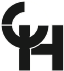 SAMPLE APPLICATIONDeadline, checking and submitting your applicationApplications close at 1.00pm (UK time) on 22 November 2023. Please do not wait until the deadline.We do not accept late applications, e.g. if you attempt to submit at the last moment and fail due to computer problems your application will not be accepted.Once you have submitted your application you cannot make changes, except to update your contact details and add documents.Please check your application using Download Application pdf on our website for proof-reading.We will email you to confirm once your application has been submitted.Paying your processing feeAfter submitting, you are taken to a Checkout page for payment of the Processing Fee. You can choose to pay this when you submit, or return to pay later.All payments are processed on our behalf by PayPal. You can pay by credit or debit card, or pay from your PayPal account if you have one.Please see the Processing Fee section of our website for all the details you need about our fees, including how and when to pay.Using the application on our websitePlease Save your answers on each page. Save Draft allows you to save answers without completing all the mandatory questions if this is helpful. Save as Complete checks that you have completed the mandatory questions, and you can still edit your answers afterwards. You need to use Save as Complete on each page before you can submit your application.Where character limits are given these count all characters including spaces.The "Copy from Previous Application" option in most sections of our website will copy data from any application you submitted last year. If you started but did not submit an application last year you can access it in Previous Applications on our website. You can also access any older applications at our old website should you need to.Your DetailsPlease give your current contact details including your full postal address and phone number.Please use an email address you will check regularly.We would recommend using a personal email rather than e.g. a work-based email. If you need to change your email address please use the My Account page on our website. This will also change your login.Title:      First/Given Name:      Surname/Family Name:      Previous Names:      Date of Birth:      Line 1:      Line 2:      Town/City:      County (Enter Country if outside UK):      Postcode:      Telephone 1:      Telephone 2:      Email:      FundingInformation on which type of course you could potentially apply for is taken from the Funding- UK Working and Self-fuding sections, so please complete these before completing the Course Centres page on our website.Funding - UK WorkingPlease see the Funding section of our website for details about right to work in the UK.Please see the Entry Requirements section of our website for details about residence requirements such as fees status.What is your nationality?  British  Irish  Other nationality  Tick if you have dual nationalityWhich country were you born in?       Which country are you ordinarily resident in?       For Other nationality or Dual nationality please give details of your nationality:      For Other Nationality only - do you have the right to work in the UK without restriction?  NO  YESIf yes, please give details of why you have the right to work in the UK (500 character limit):      Funding - Self-FundingNot all course centres have self-funded places. Please see the Funding section of our website for details of which course centres are involved.Are you willing and able to provide your own funding?  NO   No further information required  YES   Please complete the questions belowHow will you fund yourself?  Personal/family resources  Loan  Studentship/Scholarship  Employer  Sponsorship  Other – please give details:      Do you require a visa to study in the UK?  YES  NOBriefly outline your understanding of the role of the clinical psychologist within mental health care systems in the UK.1,500 character limit.Course CentresThe information on which type of course you could potentially apply for is taken from the Funding pages, so if you are not seeing the Course Centres you expected on our website please check your answers there.You can apply to a maximum of 4 NHS courses. Applying to 1, 2 or 3 courses will not disadvantage your application at any course, if these are the choices realistic for you.If you are able to self-fund you will see self-funded course centres listed, and you can apply to as many of these as you wish.Some courses at the same university may be mutually exclusive.Please read the information about each course carefully to ensure you meet their entry requirements before you make your choice. Please see the Courses section of our website for details about each centre.Course Centre NameSelf-Funded Course CentresPlease select the self-funded clinical psychology course centres you want to apply to.  502 - University of East Anglia - self-funded  902 - University of Exeter - self-funded  1102 - University of Hertfordshire - self-funded  1702 - University of Manchester - self-funded  1902 - North Thames, University College London - self-fundedBasicsInformation on which documents you need to provide is taken from this section, so please complete this before completing the Documents page.Basics – GBCPlease see the Entry Requirements section of our website for information about GBC.If you have not yet completed the qualifications that will give you GBC please see the Should I Apply This Year page of our website for guidance.What route have you taken/are you taking to GBC?  Undergraduate UK/Irish accredited degree.Please give details of the qualification below.  Postgraduate UK/Irish accredited conversion course.Please give details of the qualification below.  Other qualifications assessed individually by the BPS.You must submit with your application the email from the BPS stating that you have Graduate Basis for Chartered Membership. You will be asked to do this in the Documents section of our website.Details for UK/Irish accredited qualificationsUniversity:      Title (e.g. BSc, MSc):      Main Subjects (e.g. Psychology with Sociology):      Have you completed this qualification?  NO   No further information required  YESIf yes, you must submit a document that confirms your GBC status. You will be asked to do this in the Documents section of our website. Please indicate which document you are providing:  Email from the BPS stating that I have GBC  Letter from this University stating that this qualification gives me GBC  My academic transcript states that this qualification gives me GBCFor Clearing House use only:  Document confirming GBC status attached.Basics - English LanguagePlease see the Documents section of our website for information about English Language ability and English Tests, and follow the links to check the requirements of individual courses.Is English your first language OR are you fully fluent in English and another language (e.g.Welsh/English bilingual)?  YES   No further information required  NOWere any of your University qualifications taught and examined in English?To answer “yes” to this question the qualification must have been fully taught and examined in English, lasted at least one academic year, and you must have already successfully completed it.  YES   Please state which qualifications were in English:  NOYou must submit with your application an IELTS (or similar) English language test. You will be asked to do this in the Documents section of our website.Basics - Other LanguagesAre you fluent in any languages other than English?  If so, please list them belowBasics - Disability SchemeFor information about the Disability Confident Scheme please see the Applicants with Disabilities section of our website and follow the links to see which Course Centres are involved.Any information you provide about a disability in the Equal Opportunities section may not be available to the Course Centres, depending on the consent you give and on how each Course Centre uses (or does not use) that data in their selection process. Therefore, if you have a disability and wish to be considered under the Disability Scheme please indicate this in this section.Do you have a disability and want your application to be considered under the scheme?This only applies if the course centres you have applied to are involved in the Disability Scheme.  YES  NOSuitability StatementsYou need two references/suitability statements: one academic and one relevant experience.You need to nominate one person to write your Academic Suitability Statement and a different person to write your Experience Suitability Statement. Each suitability statement can only be provided by one person.Please see the Suitability Statements section of our website before you complete this section. You can see the questions in each Suitability Statement to help you choose who to nominate.If your Experience Suitability Statement is not from your current employer, or if you need to nominate someone with whom you have a personal connection, you must explain this choice in the Personal Statements section.Once you have confirmed that we can contact your nominees, they will be emailed to request a Suitability Statement. We do not wait for you to submit your application. Please provide a workplace email address as we will not use personal email accounts (e.g. hotmail, gmail etc) to contact your nominees.If your nominee does not receive the email you can re-send it from the Suitability Statements section of our website. But please first ask them to check their Junk/Spam Email folder.Academic Suitability StatementTitle:      First/Given Name:      Surname/Family Name:      Organisation:      Line 1:      Line 2:      Town/City:      County (Enter Country if outside UK):      Postcode:      Telephone 1:      Telephone 2:      Email:        Tick if you don't know their email addressExperience Suitability StatementTitle:      First/Given Name:      Surname/Family Name:      Organisation:      Line 1:      Line 2:      Town/City:      County (Enter Country if outside UK):      Postcode:      Telephone 1:      Telephone 2:      Email:        Tick if you don't know their email addressQualificationsPlease provide details of your School Qualifications and your University Qualifications.School qualifications are those you complete just before starting University.  For people in the UK these are usually completed at about age 18.Details of short courses are NOT required e.g. brief training courses provided by an employer etc.Qualifications - School QualificationsList all A/AS Levels, Highers or equivalent school qualifications.If you do not have any school qualifications beyond GCSE e.g. you left school at 16 and went to University later in life, please click "Save as complete" at the end of the page to skip this step.A/AS levels and Highers are the qualifications people complete in the UK, at about age 18, before starting university. If your qualifications are from outside the UK please:List the equivalent pre-university level qualifications.Give the name of your qualification in the original language in Qualification Type (you can also add an English translation if this would make it clearer).If your qualifications were not graded on a percentage system please give details of the grading system as well as the Grade e.g. Grade: "B (A-G scale)". Please do not give your estimate of the equivalent UK grade: only give the grade (and scale) that your school used.If you have a single qualification with a single grade that covered multiple subjects (as is the case for some baccalaureates) please enter this as one qualification and list the main subjects e.g. "maths, english, biology, psychology, history".Institution:      Country:      Give the country you studied in, or for the UK please specify which part: Channel Islands, England, Isle of Man, Northern Ireland, Scotland or Wales.Date Completed (mm/yyyy):      Qualification type (e.g. A Level):      Subject(s) (e.g. Biology):      Grade:      Qualifications - University QualificationsList all University level qualifications, including both completed AND current courses.Please include full details of any qualifications you have already mentioned in the Basics section.Details of short courses are not required e.g. 1-day training courses provided by an employer etc. Only include University level qualifications of reasonable duration e.g. 2 months or more.If your qualifications are from the UK or Ireland please give sufficient detail in Class & Division/Grade. For an undergraduate degree give the class and division e.g. 2:1, and if your university gave you an overall mark e.g. 65, give this too.If you are currently studying for a qualification please give the end date when you expect to get your final results (not when you expect to submit your final piece of work) so e.g. for a PhD this is after your viva.For a qualification that does not have a grading scale (some postgraduate degrees can only be passed or failed) please indicate this e.g. Class & Division/Grade: "Pass (pass/fail only)".If your qualifications are from outside the UK please:Give the name of your qualification in the original language in Qualification Type (you can also add an English translation if this would make it clearer).If your qualifications were not graded on a percentage system please give details of the grading system as well as the Grade e.g. Class & Division/Grade: "8.1 (5-10 scale)". Please do not give your estimate of the equivalent UK grade: only give the grade (and scale) that your university used.Institution:      Country:      Give the country you studied in, or for the UK please specify which part: Channel Islands, England, Isle of Man, Northern Ireland, Scotland or Wales.Date from (mm/yyyy):      Date to (mm/yyyy):      Qualification type (e.g. BSc, MSc):      Main Subject(s) (e.g. Psychology and Business):      Class & Division/Grade:      ExperiencePlease give details of your relevant work experience in the first section. Then use the second section to briefly describe any periods of your adult life (since you were aged 18) which are not already accounted for in the Qualifications or Experience sections.You may find the Trainee Clinical Psychologist Job Description and Person Specification in the Entry Requirements section of our website useful.Experience - Relevant ExperiencePlease give details of your relevant work experience.When you have completed the dates and the hours per week your application will automatically calculate the Full-Time Equivalent in months. This cannot be edited. The calculation uses 37.5 hours per week as full-time. If you tick the Current position box the calculation uses November as the end date because this is when applications close.If the number of hours you worked each week varied, please give the average number in Hours Per Week then include a note in the Brief description of Main Duties that these were your "average hours".If you were employed by an individual or family you should only name them as your Employer if you have their permission, and you should confirm this in the Personal Statements section.Date from (dd/mm/yyyy):       Date to (dd/mm/yyyy):       For current posts state “current” in Date toHours p/week:       Status:       Status is paid or voluntarySector:      Sector is NHS, Social Services, Education, Private, Charitable or OtherCountry:       Give the country you worked in, or for the UK please specify which part: Channel Islands, England, Isle of Man, Northern Ireland, Scotland or WalesJob Title:       Employer:       Area of Work/Research e.g. adult mental health:       Give a brief description of the Main Duties of this post (200 character limit):      FTE months: for Clearing House use only and will be completed automatically by our website.Experience - Other ExperienceAny job roles not related to clinical psychology should be in this section.If there are any periods of your adult life not accounted for in the Experience and Qualifications sections, such as other work experience, periods of unemployment etc, please give dates and a brief description of your activities (e.g. 06/2021 to 12/2021 working in a supermarket after graduation while applying for relevant roles). If you have no gaps to account for you should leave this blank.750 character limit for this question.Personal StatementsThe character limit on the questions in this section, as in other sections of the application, counts all characters including spaces.If you use Save Draft on the website you can exceed the character limit to make it easier to draft and edit your answers onscreen.Once you use Save as Complete on the website you can still return and edit your answers, but you will no longer be able to exceed the character limit.When you are ready, you must use Save as Complete to complete this section to be able to submit your application on the website.You may find the Trainee Clinical Psychologist Job Description and Person Specification in the Entry Requirements section of our website useful.Personal Statements - ReflectionThe first question reflecting on your work experience is mandatory.The question about publications is not mandatory, as not all applicants have published/disseminated their work.In what way have your work and/or research experiences made you a better candidate for training in clinical psychology?3,000 character limit for this question.You can list any appropriate/relevant dissemination of your work e.g. journal articles, service-related research/audit, conference presentations, etc. Please ensure you give sufficient details about the method of dissemination.If the item you have produced has not been published/disseminated yet, give accurate information about its progress in the publication process. Applicants sometimes describe articles as "in press" when this is not the case. "In press" should only be used for articles that have been submitted to a journal and peer reviewed and accepted for publication, and are only waiting either for the next edition of the journal or waiting to be published on the journal website.Please give details of any publications/dissemination resulting from your work.1,500 character limit for this question.Personal Statements - Background InformationThe first two questions about Background Information are mandatory.What would you hope to gain from training?750 character limit for this question.Other information about yourself e.g. activities/interests apart from psychology.750 character limit for this question.The third question asks if there is anything you need to explain about your choice of nominees to provide your References/Suitability Statements. If there is nothing to explain you can leave this question blank. Please see the Suitability Statements section of our website for information about choosing your nominees.Any information necessary to explain your choice of providers for your Suitability Statements e.g: if your Experience Suitability Statement is not from your current employer please give details of the reasons for this. Also, you should not normally ask your close relations, members of your immediate household or your business partner to provide your suitability statements, but if you cannot avoid nominating such a person you must explain why and state the nature of the relationship here. Please leave this blank if there is nothing to explain about your choices.750 character limit for this question.The final question in this section is for any other factors/context relevant to your application that are not covered in other questions/sections. Please leave this blank if you have nothing further to cover. Please do not use this space to expand on other questions, especially those with character limits.The following are examples of appropriate use of the final question. Other similar items can be included:If you have a disability and you want to give further details you can do this here. Please note this is not a requirement: it is your decision whether or not to disclose a disability and how much detail you wish to give.If you wish to give further details of the impact of socio-economic disadvantage on the opportunities available to you during your education and/or working life please do this here.If there are inconsistencies in your academic record and you wish to explain mitigating circumstances affecting your grades you can do this here.If you are making a change in career and wish to give details of the reasons please do this here.If you have been employed by an individual or family and have their permission to name them in the Experience section you should confirm this here.If there are any other factors and/or any further context that are relevant in assessing your application please give details here. Please leave this blank if there is nothing further to add.1,500 character limit for this question.Contextual admissionsThe questions below gather information about your educational, social and economic background. This includes your home UK postcode when you were age 17. We compare this with the POLAR data about the participation of young people in higher education.Please see the Contextual Admissions section of our website for more information about Contextual Admissions and/or POLAR.Are you the first generation in your immediate family to attend university? Your immediate family is your parents and grandparents. If none of them went to university you can answer "yes", even if your brother or sister went to university (because your siblings are the same generation as you).	YES	NO	Prefer not to sayDid you receive free school meals during your school years? This question is designed to assess food poverty. If you did not have access to the free school meals system, but your family was short of food during your school years, please answer "yes". If free school meals were offered as standard in your location of education then please answer "not applicable".	YES	NO	Not applicable	Prefer not to sayDid your household receive income support during your school years? (Income support benefit has been replaced by Universal Credit.)	YES	NO	Not applicable	Prefer not to sayAt any point, between the ages of 0 and 18 years, were you in care or looked after by a local authority for at least 3 months?	YES	NO	Prefer not to sayAt any point, between the ages of 0 to 19 years, did your relationship with your family breakdown to the point where you were estranged from and lived apart from them for at least 6 months?	YES	NO	Prefer not to sayDid you have caring responsibilities for a parent, child or other relative for a year or more, between the ages of 11 and 19? Caring responsibilities include providing care to an individual with additional needs in relation to e.g. disability, physical or mental illness, drug or alcohol problems.	YES	NO	Prefer not to sayHave you been recognised as a refugee by the UK government or have you been granted Humanitarian Protection by the UK government?	YES	NO	Prefer not to sayDid you receive an undergraduate degree offer requiring lower results for A Levels / Highers (or other equivalent school qualifications)? This is usually something you would have applied and been accepted for through a University Access scheme, alongside your application for your undergraduate degree. These schemes are aimed at widening participation in higher education for people from disadvantaged backgrounds.	YES	NO	Prefer not to sayDid you receive funding for your undergraduate studies which you are not expected to pay back and which was only available to people from a disadvantaged background? An example of this would be a bursary for students from low income families. If your undergraduate studies were funded by a Student Loan please answer "no".	YES	NO	Prefer not to sayDid you receive funding for postgraduate studies which you are not expected to pay back and which was only available to people from a disadvantaged background? An example of this would be a bursary for students from low income families. If you studied for a PhD which had a bursary attached to it please answer “no”. If your postgraduate studies were funded by a Student Master's Loan please answer “no”. If you have not studied at postgraduate level please answer “not applicable”.	YES	NO	Not applicable	Prefer not to sayWhen you were age 17, what was your home UK postcode? Please give the full postcode e.g. AN1 1AN. If you prefer not to say or this question is not appropriate for you, e.g. you did not grow up in the UK, please enter "N/A".DocumentsIt is your responsibility to:provide the appropriate documentsupload them in the appropriate sectionlabel them appropriately e.g. Document Typemake sure they are readable. Use the Application Download on the Overview screen on our website to check.If a document is missing, mis-loaded, mis-labelled or unreadable, you risk your application being excluded by the Course Centre that requires that document.If no documents are required in either section on our website, please check you have completed the Basics section and the Course Centres section on our website appropriately. If there are still no documents requested please use Save as Complete for this section on our website.You can upload either pdf or jpg files.Documents for All Course CentresPlease complete this section on our website by uploading the document, or ticking Provide Later and emailing it to us when you have it. These documents are required by all Course Centres so we need to know how you will provide them.Please see the Documents section of our website if you need information about GBC.Documents for Specific Course CentresPlease carefully consider this section on our website and upload the items that are requested for your application by the Course Centres you have chosen. If you change your Course Centre choices you will need to check this section again.A document requested "if completed" does not mean that completing the qualification is a requirement for everyone: it only means that if you have already completed that qualification you need to provide a document for it.If a Course Centre you have applied to is not listed in this section on our website then they do not require you to upload any documents.If you do not have a document yet you can add it to this section after you submit your application. Please do not email it to us as we cannot upload it for you.Consent and declarations to submit an applicationApplications close at 1.00pm (UK time) on 22 November 2023. Please do not wait until the deadline.We do not accept late applications, e.g. if you attempt to submit at the last moment and fail due to computer problems your application will not be accepted.Once you have submitted your application you cannot make changes, except to update your contact details and add documents.Please make sure your application is complete before submitting it.Check the ticks in the menu on our website and complete any un-ticked sections.Use Save as Complete in the relevant section to get the missing ticks.Please check your application using Download Application pdf on our website for proof-reading.To submit your application please answer the 3 questions below and click Submit on our website. The Clearing House occasionally receives requests to contact applicants about research/audit projects being conducted by third parties (e.g. other clinical psychology course centres). Can we contact you about this? See the Data Protection & Privacy section of our website for more details. I give my consent                          I do not give my consentI certify that the information I have submitted in my application as a whole is correct and complete to the best of my knowledge. I agree to the declarationI agree to use the Clearing House application platform in a responsible way. I agree to the declarationThere is no disadvantage to your application if you do not consent to being contacted by third parties about research/audit projects.We will email you to confirm once your application has been submitted.After submitting, you are taken to a Checkout page for payment of the Processing Fee. You can choose to pay this when you submit, or return to pay later.All payments are processed on our behalf by PayPal. You can pay by credit or debit card, or pay from your PayPal account if you have one.Please see the Processing Fee section of our website for all the details you need about our fees, including how and when to pay.When you submit your application you are confirming that the information you give is correct and complete. If the Clearing House or the Course Centres believe that you or any other person has given false information in your Application or in your Suitability Statements; has omitted any information requested in the Application, Suitability Statements, guidance, or on our website/application platform; has omitted other material information; or has made any misrepresentation in the information given; we will take the necessary steps to check the authenticity of your Application and Suitability Statements. The Clearing House and the Course Centres reserve the right at any stage to ask you to give further details on any aspect of your Application or Suitability Statements e.g. proof of identification, status, academic qualifications etc. If you do not provide satisfactory information within the given time period, or if any part of your Application or Suitability Statements is found to be fraudulent in any way, the Clearing House and the Course Centres reserve the right to cancel your application and withdraw any offers. The factual content of a sample set of Applications may be checked and providers of Suitability Statements may be contacted on a random basis. For the purpose of preventing fraud, the Clearing House and the Course Centres reserve the right to disclose information on your Application and Suitability Statements to outside agencies e.g. universities, employers, the British Psychological Society, the Home Office etc. Fees paid for applications cancelled due to fraud are not refundable.The Clearing House can accept no responsibility for errors in the handling of Applications and Suitability Statements howsoever caused. By accepting your Application and Suitability Statements we are not confirming your eligibility for entry to courses.As you complete each section of your application on our website a tick will appear in the left-hand menu. This means that you have answered all the mandatory questions in that page/section. It does not mean that the Clearing House has checked/endorsed in any way the answers you have given.We treat all Applications and Suitability Statements in strict confidence. For more information about data protection and privacy please see the Data Protection & Privacy section of our website.CLEARING HOUSE FOR POSTGRADUATE COURSES IN CLINICAL PSYCHOLOGY0113 343 2737   chpccp@leeds.ac.uk   www.clearing-house.org.ukSAMPLE EQUAL OPPORTUNITIES MONITORINGAny information you provide about a disability in this section may not be available to the course centres, depending on the consent you give and on how each course centre uses (or does not use) this data in their selection process. Therefore, if you have a disability and wish to be considered under the Disability Scheme please indicate this on the Basics - Disability Scheme page.For details of how the data in this section is used and to download anonymised data from previous years, please see the Equal opportunities section of our website.We are starting a review of the categories used in equal opportunities monitoring, to bring them up-to-date. If you have any comments on these categories please feel free to email us.The "Copy from Previous Application" option will copy data from any application you submitted last year. If you started but did not submit an application last year you can access it in Previous Applications. You can also access any older applications at our old website should you need to.Do you give your consent for the course centres you have applied to to have full access to the information you give in this section? For this purpose the data would not be anonymous and the course centres would have access to it during their selection process.	 I give my consent	 I do not give my consentWhat is your age?	20-24	25-29	30-34	35-39	40-44	45-49	50-54	55 and over	Prefer not to sayWhat is your country of permanent residence?	UK	European Union/European Economic Area	Other	Prefer not to sayWhat is your gender?	Female	Male	Prefer not to sayWhat is your marital status?	Divorced or separated	Married/civil partnership/cohabiting	Single	Widowed	Prefer not to sayDo you have dependants?	No	Yes	Prefer not to sayWhat is your sexual orientation?	Bisexual	Gay man	Gay woman/lesbian	Heterosexual/straight	Other sexual orientation - please specify:      	Prefer not to sayDo you have a disability?	No	Yes	Prefer not to sayIf you answered YES above, please give details:		Blind/partially sighted		Deaf/hearing impairment		Dyslexia		Mental health difficulties		Personal care support		Unseen disability e.g. diabetes, epilepsy, asthma		Wheelchair user/mobility difficulties		2 or more of the above disabilities/special needs		Other disability/special need - please specify:      Do you have a religion or similar belief?	No	Yes	Prefer not to sayIf you answered YES above, please give details:		Baha’i		Buddhist		Christian - Protestant		Christian - Roman Catholic		Christian - Other - please specify:      		Hindu		Jain		Jewish		Muslim		Sikh		Other religion or similar belief - please specify:      What is your ethnic group?	Asian, Asian British, Asian English, Asian Scottish or Asian Welsh		Bangladeshi		Indian		Pakistani		Any other Asian background - please specify:      	Black, Black British, Black English, Black Scottish or Black Welsh		African		Caribbean		Any other Black background - please specify:      	Mixed		White & Asian		White & Black African		White & Black Caribbean		Any other Mixed background - please specify:      	White		British - English		British - Scottish		British - Welsh		Any other British (white) background - please specify:      		Irish		Any other White background - please specify:      	Chinese/Middle Eastern/Other ethnic background		Chinese		Middle Eastern/North African		Any other background - please specify:      	Prefer not to say